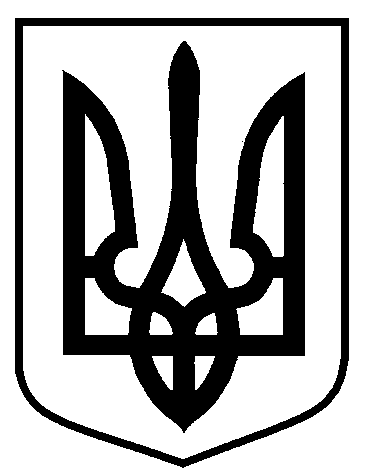 Сумська міська радаВиконавчий комітетРІШЕННЯвід 27.04.2021  № 246На підставі поданої заяви та документів, відповідно до статті 8-1 Житлового кодексу Української РСР, Порядку переведення дачних і садових будинків, що відповідають державним будівельним нормам, у жилі будинки, затвердженого постановою Кабінету Міністрів України від 29.04.2015 № 321, керуючись статтею 40 Закону України «Про місцеве самоврядування в Україні», виконавчий комітет Сумської міської ради ВИРІШИВ:Перевести садовий будинок загальною площею 198,3 кв.м в жилий за адресою: вул. Європейська, 19/3, м. Суми, який є власністю Заявника 1.В.о. міського голови з виконавчої роботи							   Ю.А. ПавликКривцов 700-103Розіслати: Кривцову А.В., заявнику	Про переведення садового будинку в жилий за адресою:  вул. Європейська, 19/3, м. Суми